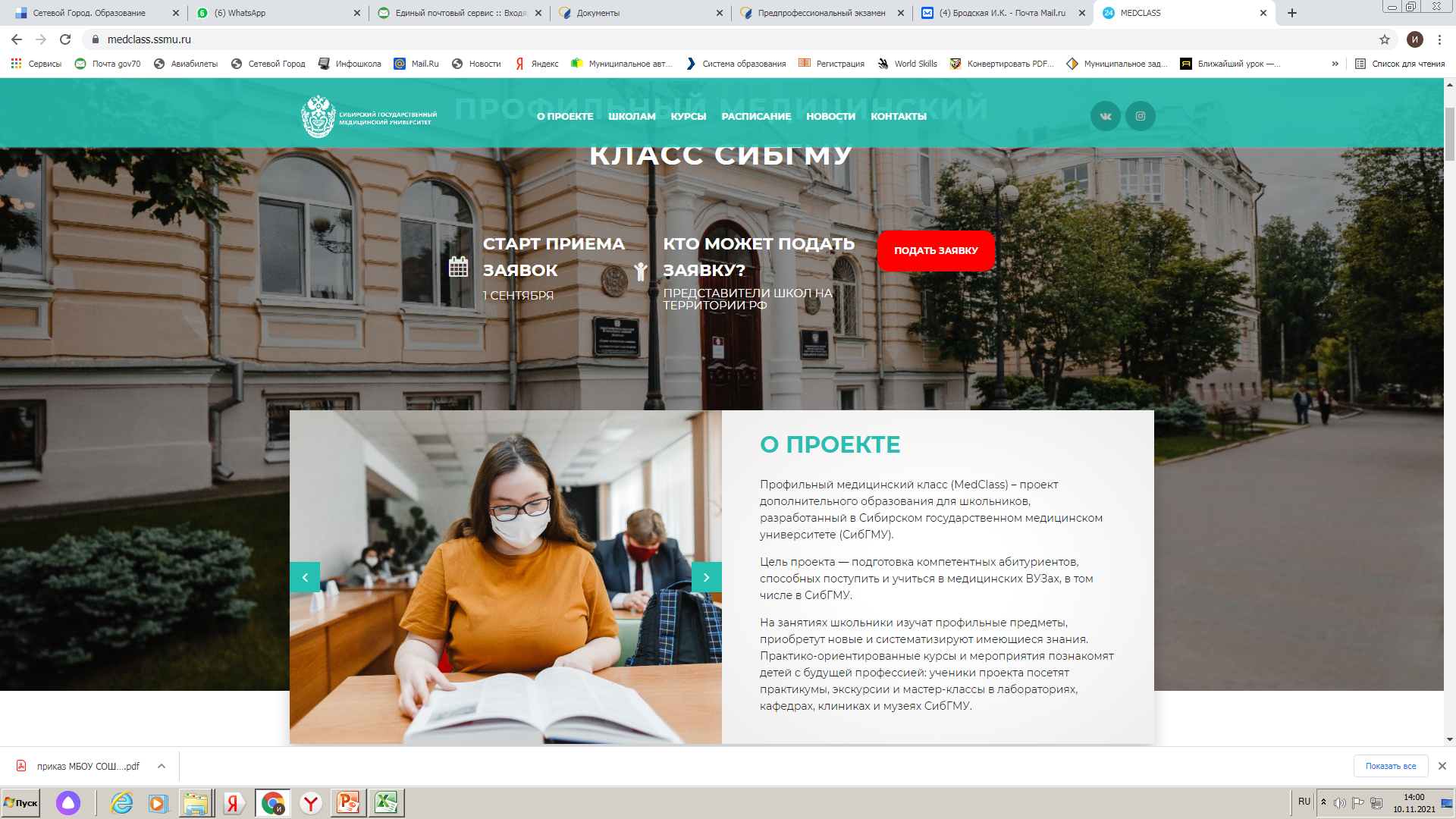 	У проф.мед класса появился сайт  http://medclass.ssmu.ru/  , на котором мы постарались максимально доступно и информативно представить информацию о проекте.